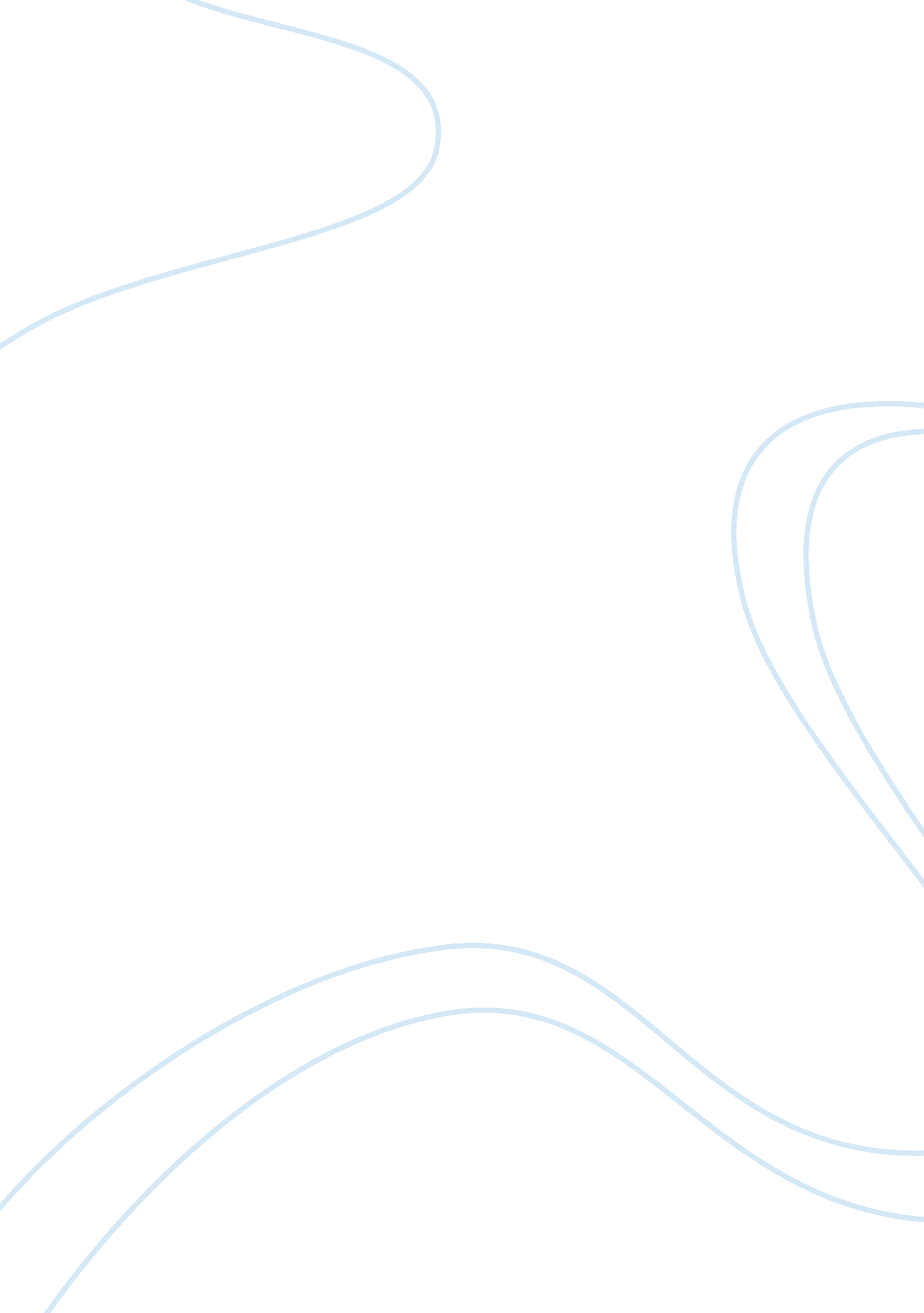 Women fashionBusiness, Industries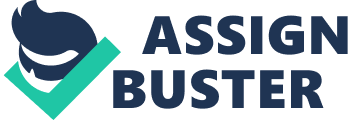 What kind of clothing did women wear in ass's advertisements? Women use to put on dresses that were limited and perfected Just below the knees, head scarf became more popular. Look today isn't as precise as it was in the ass's. Pattern now days are occasional. Women now wear Jean and pants rather than proper gowns. In the ass's female get into gowns at home typically today female would put on something more offhand and easy. The approach of women replaced now a days in the last 73 years, because of the adjustment to the recession, behavior, and the home. I am going to treasure trove how females have changed from ass's advertisements through today. Fashion has not only given to the approval. In the ass's a change in fashion showed up. The war was up so community initiated growing into fashions that feature the dead soldier who fought in the war. So for memorable moment if a person had battle in a war he'd wear his uniform and his partner would wear a plain office skirt. In the ass's women fashion was very different from today. In ass's it was socially acceptable to wear full clothing covering everything. Models in ass's saw females expertly designing a line behind their legs, to give the reaction that stocking were frayed. Fewer material was used to form skirts and Jackets, and so they be turned into shorter. A decade back, what was Make 2 treated as brutally awful like females wearing pants, became a normal act. Nonetheless, the pant favored by females were easy long-term or pants with boots. Heels were still decorated by the females with the spontaneity of slim floor. Swing skirts were enough in interest in those days, with the decorative edition the drawing ruing the fresh ass's fashion. Beauty today is basically had the finest body, ideal hair, refreshing clothes, and perfect clothes. Many females view the advertisements for look and appearance, striving to view and be like the female in the ads because it is what the earth says charm is. An ad for Ban deodorant, for instance, displays an angular, bright young woman adoring her body in the mirror. This apparently has nothing to do with deodorant, but it give the picture to female that using this deodorant makes you look like her. When glancing at ads in both magazines and television, you can barely usually see an ordinary looking woman. Now a day females are consistently advertised as this ideal person with noresponsibilityor concern, breathing the imagination life because of what they are wearing. Present-day ordinary females look at 400 to 600 ads per day. Today's fashion model's weigh 23% fewer than the ordinary women. Wistfully for women this is proceeding more and more. Women advance themselves to the Max, and in the end it hurts. Women fashion By Tamaki 